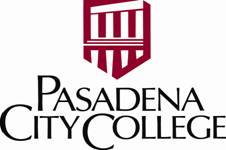 President’s African American Advisory Committee (PAAAC)AGENDA Monday, October 12, 20204:00PM - 5:00PMZoom Meeting ID: 915 6038 1260Zoom Link Welcome and IntroductionsPresident’s Report (Erika Endrijonas)Ujima, Blackademia, and Black Success Center (Gena Lopez) Outreach Efforts (Tameka Alexander)Muir High School Dual Enrollment (William Syms & Isela Ocegueda)Federal H.S.I Title V Grant (Isela Ocegueda)African American Employment StatisticsRevision of PAAAC GoalsFuture MeetingsAdjournment